	STAFF CONTRIBUTION & PERFORMANCE ASSESSMENT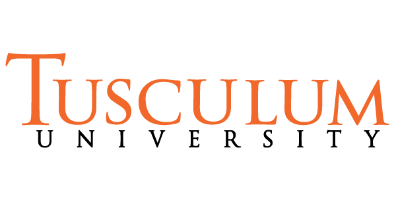 Contribution & Performance CategoriesMission-Focus – Measures an employee’s demonstrated connection with the institution’s mission: Building on a rich Presbyterian heritage and a pioneering spirit, Tusculum University provides an active and experiential education within a caring Christian environment to inspire civic engagement, enrich personal lives and equip career-ready professionals Civic-Mindedness – Examines the degree an employee participates in and inspires others to engage in community and civic events as well as important campus initiatives and events designed to promote mission, purpose, culture and Tusculum community pride (Please consider additionally completing the supplemental Civic Engagement Inventory to disclose how you are involved.)Building Trust – Considers an employee’s actions relative to their honesty, integrity, honoring commitments, investing quality and purposeful time, being there for others, listening, meeting deadlines and holding one’s self accountable for actions Enthusiasm – Evaluates the degree to which an employee is self-motivated, is genuine and shows positive attitude and behaviors toward their job, department(s), fellow workers, students, parents, alumni, community partners, programs, academics and the institution’s overall purpose; displays pride in work; and acts as a TU ambassador both on and off campus to promote the university in a positive light and build a positive experiential work environment for allCustomer Care Standards – Measures how actively and positively an employee fulfills our customer service expectations impacting students, alumni, clients, teams, vendors, community/business partners, etc.; expectations measured by an employee’s friendliness, helpfulness, resourcefulness, delivery methods, consistency of application, timeliness, responsiveness and use of product/institutional knowledge to support successful service results   Quality – Measures an employee’s overall accuracy of work, attention to detail, thoroughness and ability to create outcomes which satisfy given needsProductivity – Considers timeliness, time management, quantity, improvement, efficiency and general output of work; sets goals and objectives and works consistently to meet needs in a timely manner; weighs heavily for results over effort Dependability – Considers an employee’s level of commitment to the department and university through measures such as attendance, punctuality, attentiveness, meeting deadlines, initiative to take on more, following through and following up on actionsTeamwork – Considers how an employee collaborates and works with others in a professional and harmonious manner; considers the degree and methods an employee uses to shares vital information and how he/she actively contributes to the success of groups and/or in the support of larger projects; considers how an employee accepts feedback, manages conflict and/or accepts other’s ideas and contributions  Communication – Measures an employee’s ability to present ideas clearly and concisely, how he/she keeps others informed, tone and response time and anticipatory thought of beginning-to-end communication.  Professional Appearance – Demonstrates appropriate concern for personal appearance, grooming, and hygiene; follows appropriate dress code set within policy and/or as may be specific to department standardsJob Mastery – Considers an employee’s professional job knowledge and the productive application of learnings/experiences toward the fulfilment of tasks, responsibilities and process improvement; considers an employee’s work output in relation to their time in position; may consider the degree in which an employee seeks continuing personal and professional development opportunities and how they may integrate those skills in the workplace Pioneering Spirit – Considers an employee’s ability to appropriately develop and implement new/better methods, overcome workplace challenges and seize new opportunities to enhance the workplace for all.    Staff Contribution & Performance Rating Scale & Definitions	  	STAFF CONTRIBUTION & PERFORMANCE ASSESSMENT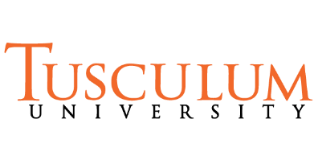 * Supervisor Comments Required for any Deficient Contributor or Contributor w/Distinction Rating(s):Additional Review Factors for Employees Who Supervise Others (leave section blank if not applicable)Additional Review Factors for New 90-Day Introductory Employees (leave section blank if not applicable)Additional Supervisor Comments (as applicable) Job Description Reviewed for Necessary Changes (as applicable) ____________________________________________________________		__________________Employee Signature									DateBy signing this form, I acknowledge I have received a copy of this Staff Contribution & Performance Assessment; which may or may not indicate my acceptance of the feedback given.   Optional Employee Comments ____________________________________________________________		__________________Supervisor Signature									DatePlease forward a copy of the employee’s review to Human ResourcesOptional Employee Goal SettingDeficient ContributorInconsistent ContributorConsistent Contributor Key ContributorKey Contributor w/Distinctiongenerally disengaged - routinely inconsistent in methods and/or work output; produces poor quality and/or quantity of workMay have disconnects with the university’s overall strategy, mission, purpose, and culturefails to consistently achieve expected goals and desired results. may not demonstrate willingness, desire or ability to collaborate or changedoes not demonstrate core job knowledge to perform job functions effectivelymakes little to no effort to improve current skills or obtain new oneswork not sustainable & rating (assessed for one or more categories) may necessitate a Performance Improvement Plan or recommendation for separation of employment from the university.category rating & reasoning must be justified in Supervisor Comments more tenured staffer who’s inconsistent navigating or connecting w/methods, tasks or protocols of his/her jobhas general ability, desire and positive attitude to become more proficient and effective in roleone more versed in their job who shows promise but is intentionally or unintentionally inconsistent in the engagement/fulfillment of his/her role  Longer-tenured employees who have ratings in this category may be considered for a development action plan and mid-year follow-up review.  consistently achieves job goals with a good comprehension of their larger role and purposemay include one currently being exposed to new job functionsgenerally, not yet exposed to full cyclical process and/or full riggers of job responsibilities (including sporadic but recurring and/or regular functions)has general ability, desire and positive attitude to become more proficient and effective in their rolesolid performer who is authentically and fully engaged in the university’s mission and department goalshas job mastery and uses knowledge to help actively support and improve work functions   viewed as a resource to independently take on responsibility and accountability of actionsroutinely takes on more work while helping others succeedreserved for those few individuals commanding greater accolades for work which is considerably above and beyond the already high standards of a Key Contributor. excelled engaged – demonstrated “role-model” or “stand-out” performancerecognized broadly by others as a “go-to” sourcespecial consideration may be granted for successfully navigating complex, non-routine and significant business functions that are well outside of one’s normal taskscategory rating & reasoning must be justified in Supervisor Comments EMPLOYEE NAMEPOSITION TITLEREVIEW PERIODSUPERVISOR NAMEREVIEW TYPEDATE Annual         Special/Follow-up 90-Day Introductory PeriodFactors For All EmployeesDeficient Contributor*Inconsistent ContributorConsistent ContributorKey ContributorContributor w/Distinction*Mission FocusCivic MindednessBuilding TrustEnthusiasmCustomer Care StandardsQualityProductivityDependabilityTeamworkCommunicationProfessional AppearanceJob MasteryPioneering SpiritTotal Boxes Checked Per Category (enter count)SupervisorsDeficient Contributor*Inconsistent ContributorConsistent ContributorKey ContributorContributor w/Distinction*Is fiscally responsibleFollows policy, regulations & complianceDelegates appropriatelyPromotes teamwork & good working relationsIs ethical, fair & addresses employee concerns promptlyIs supportive of staff & delivers inspiring leadershipIs accountable for self & work unit(s)Provides employees with a clear sense of purpose & directionTotal Boxes Checked Per Category (enter count)90-Day Introductory Period ReviewsDeficient Contributor*Inconsistent ContributorConsistent ContributorKey ContributorContributor w/Distinction*Is making appropriate work progressIs making necessary connections –  job, people, missionDemonstrates necessary skills & experience neededShows initiative & aptitude to learn/replicate task completionTotal Boxes Checked Per Category (enter count)Last Year’s GoalsResultsThis Year’s GoalsTimeline